DİĞER BİLGİLER FORMUFİRMAYA İLİŞKİN BİLGİLERMÜRACAAT SAHİBİNE İLİŞKİN BİLGİLERMÜRACAAT SAHİBİNİN BAŞVURACAĞI BÖLGE MÜDÜRLÜĞÜ (işaretleyiniz)Hususi Damgalı Pasaport Talep Formu ve Bölge Müdürlüğünü muhatap üst yazının tarafınıza postayla/kargoyla gönderilmesini talep ediyorsanız gönderimin yapılacağı adres:………………………………………………………………………………………..……………………………………………………………………………………………...						 Firma kaşesi						    ve imzaFirmanın Vergi Kimlik NumarasıFirmanın UnvanıFirmanın AdresiWeb Adresi (varsa)Elektronik Posta Adresi (varsa)KEP Adresi (varsa)Firmanın Bulunduğu ŞehirPosta KoduTelefon NumarasıFax NumarasıTC Kimlik NumarasıAdı SoyadıAdresiElektronik Posta AdresiBulunduğu ŞehirPosta KoduEv Telefonuİş TelefonuCep TelefonuBatı Anadolu Bölge Müdürlüğü (İZMİR)XBatı Karadeniz Bölge Müdürlüğü (Samsun)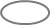 Doğu Anadolu Bölge Müdürlüğü (Erzurum)Doğu Karadeniz Bölge Müdürlüğü (Trabzon)Güney Anadolu Bölge Müdürlüğü (Mersin)Güneydoğu Anadolu Bölge Müdürlüğü (Gaziantep)İç Anadolu Bölge Müdürlüğü (Ankara)Marmara Bölge Müdürlüğü (İstanbul)